СОВЕТ ДЕПУТАТОВМУНИЦИПАЛЬНОГО ОБРАЗОВАНИЯРЫБКИНСКИЙ СЕЛЬСОВЕТНОВОСЕРГИЕВСКОГО РАЙОНАОРЕНБУРГСКОЙ ОБЛАСТИчетвертого созываРЕШЕНИЕ12.02.2024 г. № 36/1 р.С.с.РыбкиноО назначении опроса жителей муниципального образования Рыбкинский сельсовет Новосергиевского района Оренбургской областиРассмотрев обращение Главы муниципального образования Рыбкинский сельсовет Новосергиевского района Оренбургской области о проведении опроса граждан в соответствии с Федеральным законом от 06 .10.2003   № 131-ФЗ «Об общих принципах организации местного самоуправления в Российской Федерации», руководствуясь Уставом муниципального образования Рыбкинский  сельсовет Новосергиевского района Оренбургской области, решением Совета депутатов муниципального образования Рыбкинский сельсовет от 17.09.2018 № 35/4  р.С. «Об утверждении Положения об опросе граждан в муниципальном образовании Рыбкинский сельсовет Новосергиевского района Оренбургской области»:1. С целью выявления мнения населения о наиболее приоритетном проекте развития территории поселения на 2025 год для участия в конкурсном отборе проектов развития общественной территории, основанных на местных инициативах, назначить проведение опроса граждан на территории муниципального образования Рыбкинский сельсовет Новосергиевского района Оренбургской области в населенных пунктах село Рыбкино: -  Благоустройство территории кладбища в с.Рыбкино Новосергиевского района Оренбургской области.2. Инициатор проведения опроса: Глава муниципального образования Рыбкинский сельсовет Новосергиевского района Оренбургской области3. Установить:- дату начала проведения опроса граждан – 21 февраля 2024 года, дату окончания проведения опроса граждан – 20 марта 2024 года. Время проведения опроса – с 9.00 до 19.00;- срок проведения опроса граждан – 29 календарных дней- минимальную численность жителей, участвовавших в опросе – 10 процентов от количества жителей села Рыбкино Новосергиевского района Оренбургской области, обладающих избирательным правом.4. Утвердить методику проведения опроса согласно приложению № 1.5. Утвердить формулировку вопроса для проведения опроса граждан согласно приложению № 2.6. Утвердить форму опросного листа согласно приложению № 3. 7. Утвердить форму списка участников опроса согласно приложению №4. 8. Утвердить состав комиссии по проведению опроса согласно приложению №5.9. Решение вступает в силу после дня его обнародования и подлежит размещению на официальном сайте муниципального образования Рыбкинский сельсовет Новосергиевского района Оренбургской области.Председатель Совета депутатов муниципального образования Рыбкинский сельсовет                                                      Е.А.КапацийГлава  муниципального образования                                                  Ю.П.КолесниковРыбкинский сельсоветРазослано:   прокурору, в дело, членам комиссииПриложение № 1  к решению Совета депутатовмуниципального образования Рыбкинский сельсовет                                                                                    от 12.02.2024 г. № 36/1 р.С.Методика проведения опросаНастоящая методика разработана в соответствии с Федеральным законом от 06.10.2003 г. № 131- ФЗ «Об общих принципах организации местного самоуправления в Российской Федерации», Уставом муниципального образования Рыбкинский сельсовет Новосергиевского района Оренбургской области.В опросе граждан имеют право участвовать жители села Рыбкино обладающие избирательным правом. Участие жителей села Рыбкино в опросе граждан является свободным и добровольным.Каждый житель села Рыбкино участвует в опросе граждан лично и обладает одним голосом.Никто не вправе оказывать воздействие на гражданина с целью принудить его к участию или неучастию в опросе граждан либо воспрепятствовать свободному выражению гражданином своего мнения.Опрос проводится по месту работы, учебы, путем поквартирного (домового) обхода граждан, на улицах, в иных общественных местах.Опрос граждан проводится путем заполнения гражданами опросного листа в сроки и время, установленные решением представительного органа муниципального образования о назначении опроса граждан.При проведении опроса граждан ведется список участников опроса, в котором указываются фамилия, имя, отчество гражданина. Указанные данные вносятся только рукописным способом, при этом использование карандашей не допускается. Участник опроса граждан расписывается в соответствующей графе списка в получении опросного листа и указывает дату его получения.Опросный лист заполняется гражданином самостоятельно. Участник опроса граждан наносит любой знак в квадрате, относящемся к тому из вариантов ответа, в отношении которого им сделан выбор.Участник опроса граждан, не имеющий возможности самостоятельно расписаться в получении опросного листа или заполнить его, вправе воспользоваться для этого помощью другого участника опроса граждан, не являющегося лицом, проводящим опрос граждан. При этом в соответствующей графе списка указываются фамилия, имя, отчество, оказывающего помощь участнику опроса граждан.Комиссия признает опрос граждан несостоявшимся, если число граждан, принявших участие в опросе граждан, окажется меньше минимальной численности жителей села Рыбкино, участвующих в опросе граждан, установленной решением представительного органа муниципального образования о назначении опроса граждан.Комиссия признает опрос граждан недействительным, если при его проведении допущены нарушения требований законодательства Российской Федерации, законодательства Оренбургской области и муниципальных правовых актов, не позволяющие с достоверностью установить результаты опроса граждан.В случае если опрос граждан комиссией признан состоявшимся, комиссия принимает одно из следующих решений по результатам опроса граждан:1) о признании вопроса, предлагаемого при проведении опроса граждан, одобренным;2) о признании вопроса, предлагаемого при проведении опроса граждан, не одобренным.Если опрос граждан проводился по нескольким вопросам, комиссия принимает решение по результатам опроса по каждому вопросу отдельно.Вопрос, предлагаемый при проведении опроса граждан, признается одобренным, если число голосов участников опроса граждан, поданных за обсуждаемый вопрос, окажется больше числа голосов участников опроса граждан, поданных против обсуждаемого вопроса.1. В течение семи рабочих дней со дня окончания проведения опроса комиссия подводит результаты опроса, которые оформляются протоколом о результатах опроса.2. В протоколе о результатах опроса указываются:1) номер экземпляра протокола;2) дата составления протокола;3) сроки проведения опроса: дата начала и окончания;4) территория опроса;5) формулировка вопроса (вопросов), выносимого (выносимых) на опрос;6) кем проводился опрос;7) минимальная численность жителей, участвующих в опросе, установленная в решении Совета депутатов Рыбкинского сельсовета о назначении опроса;8) общее число жителей, обладающих избирательным правом;9) число жителей, принявших участие в опросе;10) процентное соотношение жителей, принявших участие в опросе, к минимальной численности жителей, участвующих в опросе, установленной в решении Совета депутатов муниципального образования Рыбкинский сельсовет Новосергиевского района Оренбургской области о назначении опроса;11) процентное соотношение жителей, принявших участие в опросе, к числу жителей, обладающих избирательным правом;12) число опросных листов, признанных недействительными;13) одно из следующих решений:а) признание опроса состоявшимся;б) признание опроса несостоявшимся;в) признание опроса недействительным;14) результаты опроса (проект считается одобренным, если за него проголосовало более половины участников опроса, принявших участие в голосовании);15) фамилии и инициалы председателя, секретаря, других членов комиссии и их подписи;16) дата и время подписания протокола.3. Если опрос проводился по нескольким вопросам, то подсчет результатов опроса и составление протокола о результатах опроса производятся отдельно по каждому вопросу.4. Недействительными признаются опросные листы неустановленной формы, не имеющие отметок членов комиссии, не содержащие данных об участнике опроса или его подписи, а также листы, по которым невозможно достоверно установить мнение участников опроса.5. Опрос считается состоявшимся, если число жителей, принявших участие в опросе, превышает или соответствует установленной в решении Совета депутатов муниципального образования Рыбкинский сельсовет Новосергиевского района Оренбургской области о назначении опроса минимальной численности жителей, участвующих в опросе.6. Опрос считается несостоявшимся, если число жителей, принявших участие в опросе, составляет менее минимальной численности жителей, участвующих в опросе, установленной в решении Совета депутатов муниципального образования Рыбкинский сельсовет Новосергиевского района Оренбургской области о назначении опроса.7. В случае если опрос считается несостоявшимся, проводится повторный опрос в порядке, установленном настоящим Положением, и в срок не позднее двадцать дней со дня поступления протокола об итогах опроса в Совет депутатов муниципального образования Рыбкинский сельсовет.8. Опрос считается недействительным, если допущенные при проведении опроса нарушения не позволяют с достоверностью установить результаты опроса.9. Протокол о результатах опроса составляется в одном экземпляре, подписывается всеми членами комиссии и незамедлительно направляется комиссией в Совет депутатов муниципального образования Рыбкинский  сельсовет Новосергиевского района Оренбургской области. К протоколу о результатах опроса прилагаются сброшюрованные и пронумерованные опросные листы, опросные списки, согласия на обработку персональных, данных жалобы, заявления граждан о нарушениях при проведении опроса. Копия протокола о результатах опроса в течение трех рабочих дней со дня его подписания направляется комиссией инициатору проведения опроса.10. Сведения о результатах опроса подлежат обнародованию Советом депутатов муниципального образования Рыбкинский сельсовет Новосергиевского района Оренбургской области не позднее десяти рабочих дней со дня окончания проведения опроса.Приложение № 2  к решению Совета депутатовмуниципального образования Рыбкинский сельсовет                                                                                    от 12.02.2024 г. № 36/1 р.С.Формулировка вопросов для проведения опроса граждан Считаете ли вы приоритетным проект развития общественной территории для участия в конкурсном отборе проектов развития общественной территории поселения на 2025 год, основанной на местных инициативах: Благоустройство территории кладбища в с.Рыбкино Новосергиевского района Оренбургской области?Приложение № 3  к решению Совета депутатовмуниципального образования Рыбкинский сельсовет                                                                                    от 12.02.2024 г. № 36/1 р.С.Форма опросного листаМуниципальное образование Рыбкинский сельсовет Новосергиевского района Оренбургской области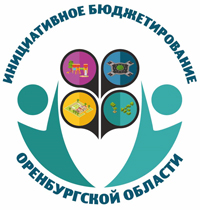 ОПРОСНЫЙ ЛИСТ для участия в конкурсном отборе проектов развития общественной территории, основанных на местных инициативахЗдравствуйте, уважаемые жители села Рыбкино!Приглашаем Вас принять участие в опросе по поддержке приоритетного проекта развития территории нашего села Рыбкино, для принятия участия в конкурсном отборе программ (проектов) развития территорий муниципальных образований Оренбургской области, основанных на местных инициативах, проводимым Министерством финансов Оренбургской области в целях предоставления бюджетам муниципальных образований Оренбургской области субсидий для долевого финансирования программ (проектов) развития территорий муниципальных образований Оренбургской области, основанных на местных инициативах, в соответствии с Постановлением Правительства Оренбургской области от 14.11.2016 N 851-пп "О реализации на территории Оренбургской области проектов развития общественной территории, основанных на местных инициативах".Внимание! Для участия в опросе Вам необходимо выбрать один вариант ответа, соответствующий Вашему мнению, и поставить любой знак в квадрате. Просим подписать анкету, а также подписаться в списке граждан, принявших участие в опросе.Заранее выражаем благодарность за сотрудничество!(фамилия, имя, отчество)______________________________________________________________(адрес места жительства)Считаете ли вы приоритетным проект развития общественной территории для участия в конкурсном отборе проектов развития общественной территории поселения на 2025 год, основанной на местных инициативах: Благоустройство территории кладбища в с.Рыбкино Новосергиевского района Оренбургской области?_________________________                                                                              ___.__.20__ г.               (подпись)На обработку персональных данных в соответствии с требованиями, установленными статьей 9 Федерального закона от 27.07.2006 № 152-ФЗ «О персональных данных», согласен._________________________                                                                 ___._____20__ г.               (подпись)__________________________________________(фамилия, имя, отчество члена комиссии)_________________________                                                              ___.______20__ г.               (подпись)Приложение №  4 к решению Совета депутатовмуниципального образования Рыбкинский сельсовет                                                                                    от 12.02.2024 г. № 36/1 р.С.СПИСОК ГРАЖДАНмуниципального образования Рыбкинский сельсовет Новосергиевского района Оренбургской области, принявших участие в опросеПриложение № 5  к решению Совета депутатовмуниципального образования Рыбкинский сельсовет                                                                                    от 12.02.2024 г. № 36/1 р.С.Состав комиссии по проведению опроса граждан на территории муниципального образования Рыбкинский сельсовет Новосергиевского района Оренбургской областиКолесников Ю.П.  – председатель комиссии, глава муниципального образования  Рыбкинский сельсоветБозова И.В. – заместитель председателя комиссии, делопроизводитель-оператор по вводу данных администрации муниципального образования  Рыбкинский сельсоветПопова Н.Н. – секретарь комиссии, специалист 1 категории  администрации муниципального образования  Рыбкинский сельсоветЧлены комиссии:Таганова Н.М.  – жительница с.Рыбкино, член инициативной группыБакаев Михаил Николаевич – житель с.Рыбкино, член инициативной группыБакаева Ольга Егоровна – жительница с.Рыбкино, член инициативной группыБакаев Анатолий Васильевич - житель с.Рыбкино, член инициативной группыВасильева Людмила Егоровна  – жительница с.Рыбкино, член инициативной группыРябых Зинаида Васильевна - жительница с.Рыбкино, член инициативной группы Ручкин Валерий Викторович - житель с.Рыбкино, член инициативной группы Ручкина Татьяна Ильинична - жительница с.Рыбкино, член инициативной группы Сивенко Василий Сергеевич - житель с.Рыбкино, член инициативной группы Таганов Сергей Иванович - житель с.Рыбкино, член инициативной группыТретьяков Юрий Николаевич - житель с.Рыбкино, член инициативной группы Удовина Татьяна Александровна- жительница с.Рыбкино, член инициативной группы Попова Галина Александровна - жительница с.Рыбкино, член инициативной группы Шнякина Людмила Михайловна - жительница с.Рыбкино, член инициативной группы Цирулева Татьяна Александровна - жительница с.Рыбкино, член инициативной группы Живодерова Татьяна Александровна - жительница с.Рыбкино, член инициативной группы Сапожников Михаил Александрович - житель с.Волостновка, член инициативной группыДАНЕТФамилия, имя и отчество гражданинаАдрес места жительстваПодпись гражданина1234